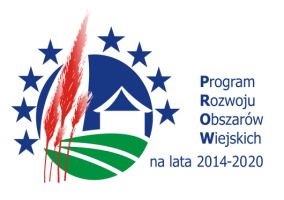 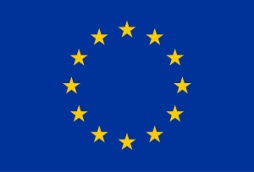 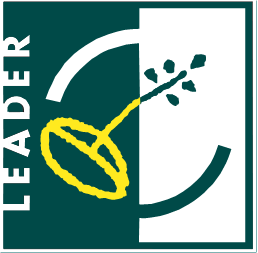 „Europejski Fundusz Rolny na rzecz Rozwoju Obszarów Wiejskich: Europa inwestująca w obszary wiejskie”Karta zgodności operacji z LSR                                                               ………………………………………		                  ………………………………………………………………	                                             (miejscowość, data)		 		                        (podpis Wnioskodawcy)                                                                                                                                                                     Oznaczenie naboru:  Nabór nr 4/2022 zachowanie dziedzictwa lokalnegow ramach poddziałania „Wsparcie na wdrażanie operacji w ramach strategii rozwoju lokalnego kierowanego przez społeczność”, objętego Programem Rozwoju Obszarów Wiejskich na lata 2014-2020 z udziałem środków Europejskiego Funduszu Rolnego na rzecz Rozwoju Obszarów WiejskichWnioskodawca:Tytuł operacji:Lp.Nazwa KryteriumTAKNIE1.Operacja zakłada realizację celu ogólnego 1.0 określonego w LSR.2.Operacja zakłada realizację celu szczegółowego 1.3 określonego w LSR.3.Operacja zakłada realizację przedsięwzięcia nr 1.3.2 określonego w LSR oraz odpowiadających temu przedsięwzięciu wskaźników.4.Realizowane wskaźniki produktu: Liczba zabytków poddanych pracom konserwatorskim lub restauratorskim w wyniku wsparcia otrzymanego  w ramach realizacji strategii